NÁRODNÁ RADA SLOVENSKEJ REPUBLIKY	VIII. volebné obdobieČíslo: CRD-2043/2022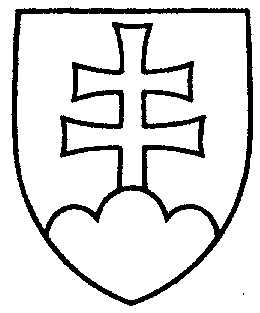 1619UZNESENIENÁRODNEJ RADY SLOVENSKEJ REPUBLIKYz 23. septembra 2022k vládnemu návrhu zákona, ktorým sa mení a dopĺňa zákon č. 578/2004 Z. z.
o poskytovateľoch zdravotnej starostlivosti, zdravotníckych pracovníkoch, stavovských organizáciách v zdravotníctve a o zmene a doplnení niektorých zákonov v znení neskorších predpisov (tlač 1200) – prvé čítanie	Národná rada Slovenskej republikyr o z h o d l a,  ž eprerokuje uvedený vládny návrh zákona v druhom čítaní;p r i d e ľ u j etento vládny návrh zákona na prerokovanieÚstavnoprávnemu výboru Národnej rady Slovenskej republikyVýboru Národnej rady Slovenskej republiky pre financie a rozpočet  aVýboru Národnej rady Slovenskej republiky pre zdravotníctvo;u r č u j e ako gestorský Výbor Národnej rady Slovenskej republiky pre zdravotníctvo
a lehotu na jeho prerokovanie v druhom čítaní vo výboroch a v gestorskom výbore s termínom ihneď.   predsedaNárodnej rady Slovenskej republikyv z. Gábor  G r e n d e l   v. r.Overovatelia:Peter  D o b e š   v. r. Jana  V a ľ o v á   v. r.